AnnexesInformation sur la PKI Dictao Trust Service La PKI Dictao Trust Service est un actif de la société Dictao qui était immatriculé au RCS de Paris sous les numéros 429 383 979 et 397 491 184.Le 2 Janvier 2015 a été réalisée la dissolution avec transmission universelle de patrimoine de la société Dictao à la société Idemia Identity & Security France, société par actions simplifiées, dont le siège social est domicilié au 2 Place Samuel de Champlain, 92400 Courbevoie et immatriculé au RCS de Nanterre, sous le numéro 440 305 282 . Entre 2015 et 2017, la société Idemia Identity & Security France appartenait au groupe Safran et était active sous la dénomination sociale de Safran Identity & Security.Le 31 décembre 2021, les activités de signature électronique de IDEMIA ont été cédées à la société DOCAPOSTE Trust & Sign (société appartenant au groupe DOCAPOSTE), immatriculée au RCS de Créteil sous le numéro 898 993 191, sous le régime juridique des scissions.Les actifs de Dictao dont la présente PKI, ainsi que les droits et des obligations de Dictao dans le strict respect des conditions contractuelles, ont donc été transférés à Docaposte Trust & Sign.Les informations concernant cette PKI sont disponibles sur le site http://igc.dictao.com/Informations sur les services d’horodatage tiersLes services d’horodatages suivants peuvent être utilisés par la plate-forme de signature Docaposte Trust & Sign :Horodatage Dictao LegacyCe service d’horodatage est décrit par la politique d’horodatage publiée ici :
http://igc.dictao.com/L’OID des certificat d’unité d’horodatage est 1.3.6.1.4.1.54916.1.10.6.1 et l’OID de la politique d’horodatage est 1.3.6.1.4.1.54916.1.20.1.1.Horodatage Docaposte Trust & Sign avec certificat d’unité d’horodatage Docaposte CertinomisCe service d’horodatage est décrit par la politique d’horodatage publiée ici : https://pki.trustnsign.docaposte.com/certinomis/index.html L’OID des certificats d’unité d’horodatage est 1.2.250.1.86.2.6.5.24.1 et l’OID de la politique d’horodatage est 1.3.6.1.4.1.58052.2.1.3.1.Horodatage qualifié Docaposte CertinomisCe service d’horodatage est décrit par la politique d’horodatage publiée ici : https://www.certinomis.fr/nos-certificats-racines/nos-politiques-de-certification

L’OID des certificats d’unité d’horodatage est 1.2.250.1.86.2.3.3.24.1 et l’OID de la politique d’horodatage est 1.2.250.1.86.5.1.1.1.1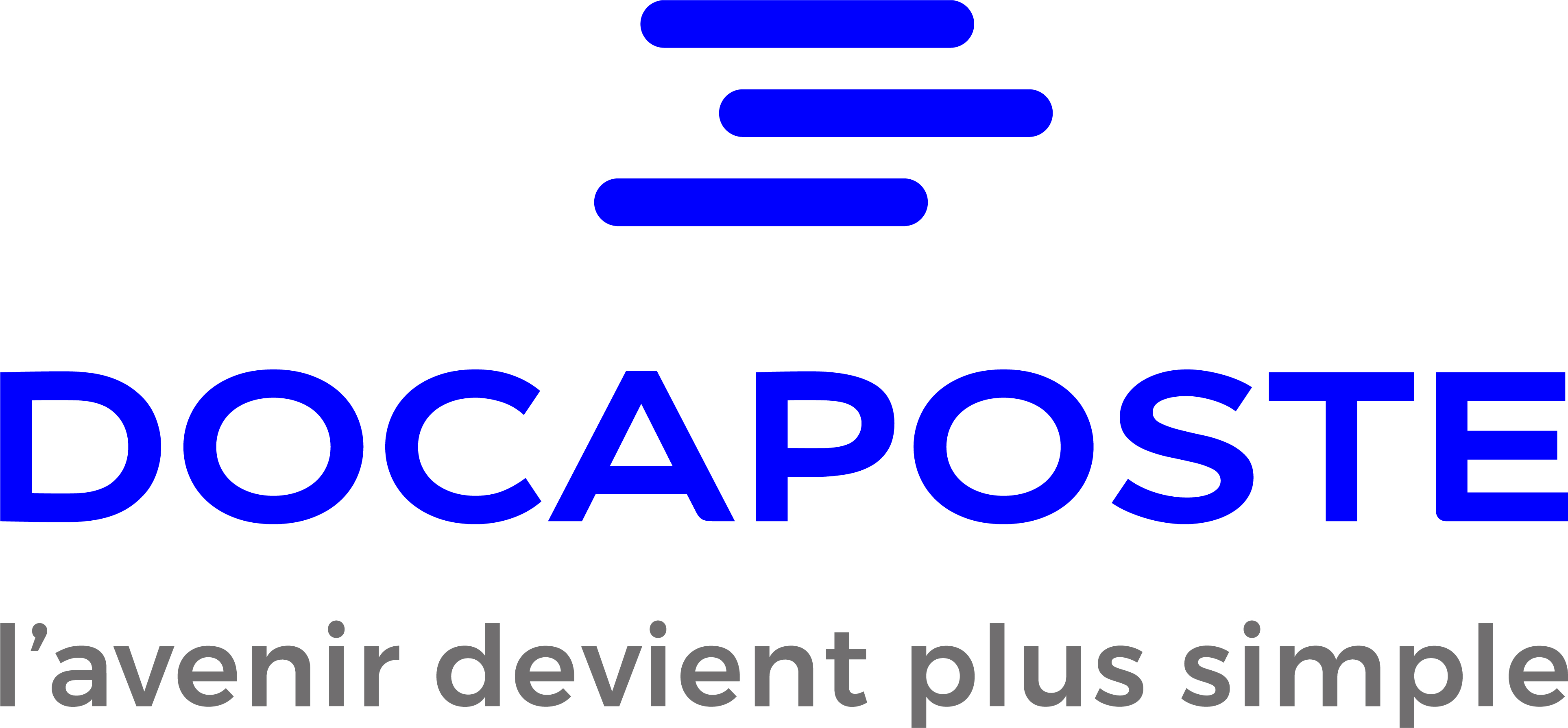 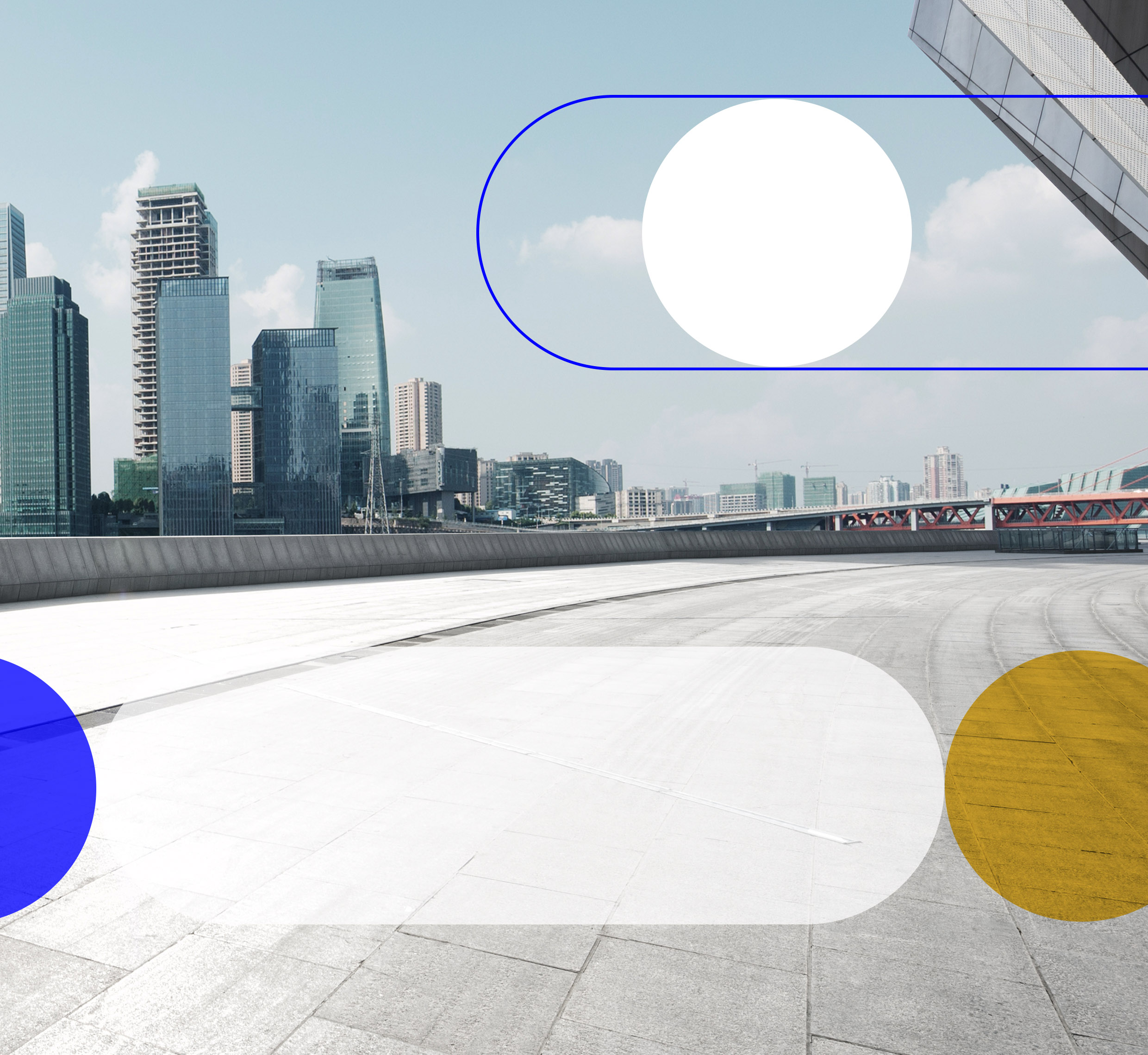 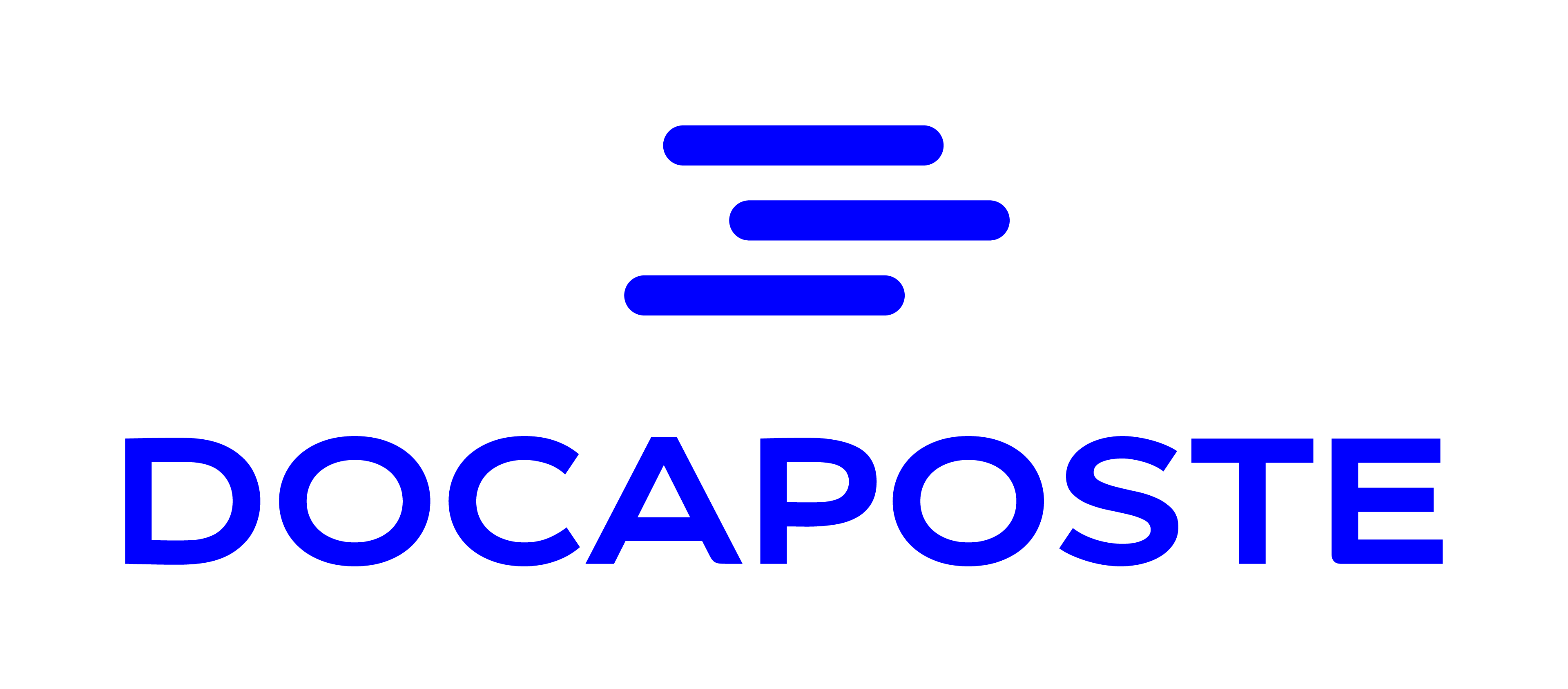 